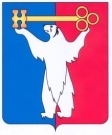 АДМИНИСТРАЦИЯ ГОРОДА НОРИЛЬСКАКРАСНОЯРСКОГО КРАЯПОСТАНОВЛЕНИЕ09.01.2019	                           		г. Норильск 			             	 № 01О признании утратившими силу отдельных постановлений Администрации города Норильска В связи с принятием решения Норильского городского Совета депутатов           от 25.09.2018 № 7/5-175 «Об утверждении Порядка оплаты работникам органов местного самоуправления муниципального образования город Норильск, муниципальных учреждений, финансируемых из бюджета муниципального образования город Норильск (членам их семей), проезда и провоза багажа к месту использования отпуска и обратно»,ПОСТАНОВЛЯЮ:Признать утратившими силу следующие постановления Администрации города Норильска:от 21.12.2016 № 614 «Об особенностях оплаты работникам (членам их семей) органов местного самоуправления муниципального образования город Норильск, муниципальных учреждений, финансируемых из бюджета муниципального образования город Норильск, проезда и провоза багажа к месту использования отпуска в период реконструкции взлетно-посадочной полосы аэропорта «Норильск» в 2017 - 2018 годах»;от 04.04.2017 № 149 «О внесении изменений в постановление Администрации города Норильска от 21.12.2016 № 614».Опубликовать настоящее постановление в газете «Заполярная правда» и разместить его на официальном сайте муниципального образования город Норильск.Настоящее постановление вступает в силу после его официального опубликования в газете «Заполярная правда» и распространяет свое действие на правоотношения, возникшие с 13.10.2018.И.о. Главы города Норильска							А.В. Малков